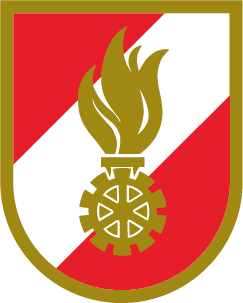 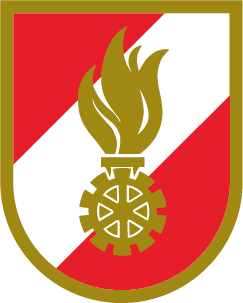 Feuerwehr: PrüfkarteiblattPrüfkarteiblattPrüfkarteiblattKetten (Kettengehänge) (ÖBFV-Anschlagmittel)Ketten (Kettengehänge) (ÖBFV-Anschlagmittel)Ketten (Kettengehänge) (ÖBFV-Anschlagmittel)Ketten (Kettengehänge) (ÖBFV-Anschlagmittel)Ketten (Kettengehänge) (ÖBFV-Anschlagmittel)Ketten (Kettengehänge) (ÖBFV-Anschlagmittel)Ketten (Kettengehänge) (ÖBFV-Anschlagmittel)Ketten (Kettengehänge) (ÖBFV-Anschlagmittel)Ketten (Kettengehänge) (ÖBFV-Anschlagmittel)Blatt Nr.: Blatt Nr.: Hersteller:Hersteller:Lagerungsort: Lagerungsort: Lfd. Nr.: Lieferant:Lieferant:Herstellungsjahr: Herstellungsjahr: Inv. Nr.: Prüfverfahren: jährliche Sichtprüfung, periodische BelastungsprüfungPrüfverfahren: jährliche Sichtprüfung, periodische BelastungsprüfungPrüfverfahren: jährliche Sichtprüfung, periodische BelastungsprüfungPrüfverfahren: jährliche Sichtprüfung, periodische BelastungsprüfungPrüfverfahren: jährliche Sichtprüfung, periodische BelastungsprüfungPrüfverfahren: jährliche Sichtprüfung, periodische BelastungsprüfungPrüfverfahren: jährliche Sichtprüfung, periodische BelastungsprüfungPrüfverfahren: jährliche Sichtprüfung, periodische BelastungsprüfungPrüfverfahren: jährliche Sichtprüfung, periodische BelastungsprüfungPrüfungPrüfungPrüfungPrüfungPrüfungPrüfungPrüfungPrüfungPrüfungPrüfungPrüfungPrüfdatum:Prüfdatum:Prüfdatum:Prüfdatum:SichtprüfungSichtprüfungSichtprüfungSichtprüfungSichtprüfungSichtprüfungSichtprüfungSichtprüfungSichtprüfungSichtprüfungSichtprüfungSichtprüfungSichtprüfungSichtprüfungSichtprüfungkeine Verformung, Anrisse, Kerben an Kettengliedern oder Zubehörteilenkeine Verformung, Anrisse, Kerben an Kettengliedern oder Zubehörteilenkeine Verformung, Anrisse, Kerben an Kettengliedern oder Zubehörteilenkein Kettenteil infolge Überlastung steifgezogenkein Kettenteil infolge Überlastung steifgezogenkein Kettenteil infolge Überlastung steifgezogendie Kennzeichnung ist leserlich vorhandendie Kennzeichnung ist leserlich vorhandendie Kennzeichnung ist leserlich vorhandenkeine Vergrößerung des Hakenmauls um mehr als 10 %keine Vergrößerung des Hakenmauls um mehr als 10 %keine Vergrößerung des Hakenmauls um mehr als 10 %keine Längung – auch einzelner Kettenglieder – um mehr als 5 % (bei Verformung eines Kettengliedes)keine Längung – auch einzelner Kettenglieder – um mehr als 5 % (bei Verformung eines Kettengliedes)keine Längung – auch einzelner Kettenglieder – um mehr als 5 % (bei Verformung eines Kettengliedes)Keine Abnahme der Gliederdicke an irgendeiner Stelle um mehr als 10 % der NenndickeKeine Abnahme der Gliederdicke an irgendeiner Stelle um mehr als 10 % der NenndickeKeine Abnahme der Gliederdicke an irgendeiner Stelle um mehr als 10 % der NenndickeBefund:Befund:Befund:Befund:Name Geräteprüfer:Name Geräteprüfer:Name Geräteprüfer:Name Geräteprüfer:Unterschrift Geräteprüfer:Unterschrift Geräteprüfer:Unterschrift Geräteprüfer:Unterschrift Geräteprüfer:Unterschrift Feuerwehrkommandant:Unterschrift Feuerwehrkommandant:Unterschrift Feuerwehrkommandant:Unterschrift Feuerwehrkommandant: